哥伦比亚特区政府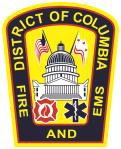 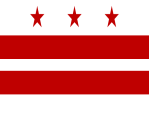 哥伦比亚特区消防及紧急医疗服务部吸烟消防安全事实与数字在美国，烟草制品（如香烟、雪茄、烟斗等）是造成火灾死亡的主要原因。2006 年，大约每 4 例火灾死亡中有一例是由烟草制品造成的。据估计，2006 年，美国共发生 142,900 次烟草制品引起的火灾。这些火灾造成 780 位公民死亡，1,600 位公民受伤。老年人在烟草制品引起的火灾中受到的伤亡最高，即使他们比年轻人较不可能吸烟。在住宅内由烟草制品引起的火灾死亡中，最先点燃的常见物品有软垫家具、床垫和被褥。吸烟安全提示吸烟时粗心大意是造成火灾死亡的主要原因。烟雾警报器、阻燃被褥和软体家具可有效遏制火灾发生。以下几个安全提示可防止您和您的家人沦为火灾受害者统计数据中的一员：室内吸烟安全提示：如果您吸烟，请选择防火香烟。它们引发火灾的可能性较低。为防止致命的香烟火灾，请务必小心。您在睡觉、喝酒或服用药物时可能不太注意。不要在床上吸烟。不要将烟灰弹在沙发或椅子扶手上。使用大而深的宽嘴烟灰缸。小烟灰缸外形上可能更有吸引力，但不够安全。香烟可能会从边缘滑落，而且烟灰也很容易被吹走。用水冲灭烟灰。将烟灰倒入马桶或密封的金属容器内。丢入塑料罐内的热烟灰可能会阴燃几个小时，最后酿成火灾。将火柴和打火机放在远离儿童视线并且够不到的地方，最好放在上锁的柜子里。不要无意地乱丢香烟、雪茄或烟斗。离开前熄灭烟草制品。吸烟时不要喝酒。喝酒或服用药物时吸烟非常危险。如果有吸烟的朋友或亲人来家里做客，务必检查地面和坐垫周围是否有无意弹掉的烟灰。室外吸烟安全提示：不要将烟草制品丢弃在草地、松针堆、木屑或地面上。将烟草制品丢弃在非易燃容器内，填沙的容器是个不错的选择。用水冲灭烟头和烟灰，然后再扔掉，防止其阴燃并酿成火灾。请在 Facebook 和 Twitter 上关注哥伦比亚特区消防及紧急医疗服务部！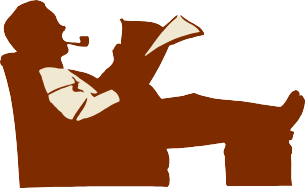 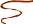 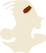 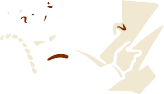 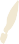 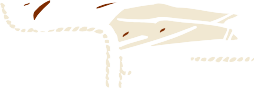 请在 Twitter http://www.twitter.com/dcfireems 和 Facebook http://www.facebook.com/dcfireandems 上关注
哥伦比亚特区消防及紧急医疗服务部